 Little Bees Children Self Help Group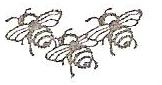 P.O. BOX 54048-00200, Nairobi Mobile: 0722-455222Email: slittlebees@yahoo.com 14th May 2012FROM: TRACY MORAA TO: SPONSOR LARADear Sponsor Lara,RE: DAP REPORT FROM JANUARY TO APRIL 2012Greetings from Tracy Moraa are flowing to your heart. Tracy who is always polite and few friends and also a model or a “Cat Walk” had malaria last week, a chronic one, she was admitted and was given drip of water 2 pints. I paid the bill and now she is doping well.She is in her new class. Tracy is doing very well and she was happy with playing with Alex De Rocha when he visited Little Bees School. I think you saw Tracy on the first row on your right. Tracy always happy with her sponsorship. Best regards, Yours sincerely, Lucy Odipo.